Школьный  этап Всероссийской олимпиады школьников2020-2021 учебный годРусский язык 7-8 классДорогие участники олимпиады!Предлагаем вам выполнить ряд заданий, чтобы проверить свои знания русского языка и языковую интуицию, показать лингвистический кругозор и культурно-речевые способности.Внимательно читайте формулировку задания, старайтесь выполнять его последовательно, это поможет вам найти наиболее полный   ответ.Максимальное количество баллов, которое вы можете набрать – 39На выполнение работы отводится  50 минЗадание № 1 (4 балла)Составители проверочных работ для школьников отдали на экспертизу следующее тестовое задание. Укажите вариант ответа, в котором во всех словах одного ряда пропущена одна и та же буква. Запишите номер ответа1)пр..обладать, пр..подаватель, пр..дел2)пред..явить, под..ёмник, двух..этажный3)неп..правимый, пр..российский, р..зливать4)бе..чувственный, и..править, бе..вкусный5)раз..грать, с..митировать, супер..граЭксперт написал, что одно «неудачное» слово делает всё задание целиком некорректным. 1)Поясните мнение эксперта.  2) Измените задание так, чтобы оно стало корректным.Ответ:_______________________________________________________________________________________________________________________________________________________________________________________________________________________________________________________________Задание № 2 (6 баллов) Студентов из Германии, не имеющих практики живого общения на русском языке, ознакомили с образованием слов посредством суффикса -ёнок- на примере словообразовательных пар СЛОН – СЛОНЁНОК и ЛИСА – ЛИСЁНОК. А затем им предложили назвать по-русски детенышей следующих животных: медведь,  козёл, корова1)Предположите, какие названия могли образовать немецкие студенты на основании данной им информации. 2)Напишите, знания о каких закономерностях русского языка (в лексике, грамматике, фонетике) должны использовать студенты, чтобы в каждом случае верно образовать производное слово.  Правила правописания о и ё актуальными в данном задании не считать.Ответ:_______________________________________________________________________________________________________________________________________________________________________________________________________________________________________________________________Задание № 3 (6 баллов) Этимология – это раздел языкознания, изучающий происхождение слов. Ниже приведены пары толкований слов, являющихся этимологически родственными. Будьте внимательны: слова из разных пар могут не являться исторически родственными! Определите слова, пользуясь данными толкованиями. А. «Гроб из дерева или камня, нередко выполненный в форме человека или дома, покрытый росписью и скульптурой, буквально значит пожирающий мясо» – «язвительная насмешка, высшая степень иронии, буквально значит разрывающий мясо». Б. «Отрезок, соединяющий центр окружности с любой точкой, на ней лежащей» – «территориальная единица». В. «Плоский кусок дерева» – «снаряд для метания».Ответ:_______________________________________________________________________________________________________________________________________________________________________________________________________________________________________________________________Задание № 4.  (7 баллов)  Известно, что из всех групп языков индоевропейской семьи самой близкой к славянской группе является балтийская (основные языки – латышский и литовский). Некоторые учёные выдвигают гипотезу о том, что в далёком прошлом существовал балто-славянский праязык. Дан список латышских слов, обозначающих разные части тела или органы (все слова даны в именительном падеже единственного числа). Попробуйте догадаться, подобрав в русском языке слово с тем же историческим корнем, что каждое из них означает.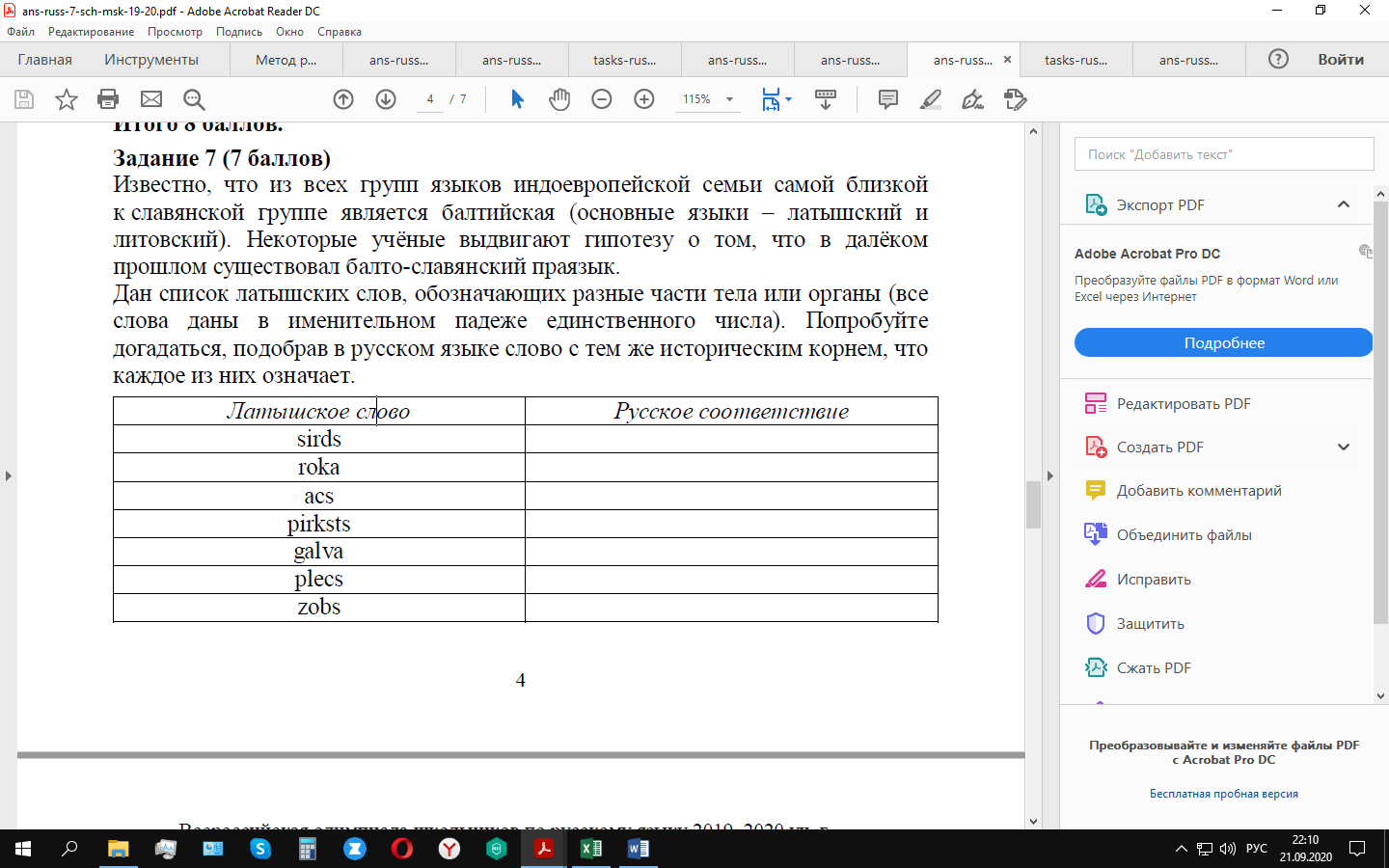  Задание № 5. (10 баллов)  1. Выпишите из ряда прилагательных как можно больше антонимических пар (речь идёт о языковой антонимии): свободный, нахальный, бурный, занятый, скромный, обязательный, спокойный, богатый. Дополнительные условия: – одно слово может входить в несколько антонимических пар; – некоторые слова могут не войти ни в одну антонимическую пару. 2. Составьте с каждой парой антонимов по два словосочетания, раскрывающие антонимические отношения в этой паре.Ответ:____________________________________________________________________________________________________________________________________________________________________________________________________________________________________________________________________________________________________________________________________________________________________________________________________________________________________________________________________________________________________________________________________________________________________________________Задание№ 6 (6 баллов)Прочитайте фрагмент известного стихотворения: «Собака кусается»... Что ж, не беда. Загадочно то, что собака, Хотя и кусается, но никогда Себя не кусает, однако... (Б. Заходер. «Загадочный шум») Вопросы и задания 1. Объясните, на какую особенность постфикса -ся указывает автор. 2. Рассмотрите также глаголы умываться, строиться, бояться, целоваться, задираться. К какому из этих глаголов ближе всего кусаться по значению -ся? Почему не к другим? Объясните Ответ:______________________________________________________________________________________________________________________________________________________________________________________________________________________________________________________________________________________________________________________________________________________________________________________________________________________________________